NAVODILO ZA DELO!Ker smo zadnjo uro pri kemiji ponavljali o MAŠČOBAH IN OGLJIKOVIH HIDRATIH bomo temu namenili še eno šolsko uro.Danes je tvoja naloga, da rešiš naslednje naloge. Če bodo kakšne težave z reševanjem in razumevanjem nalog mi prosim javite.Oglej si racionalno formulo maščobe.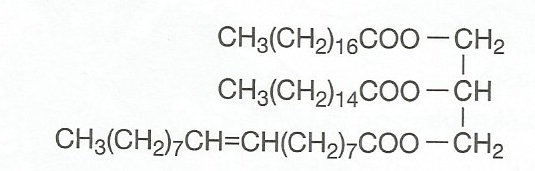 Glede na funkcionalno skupino, katere vrsta organske kisikove spojine so maščobe?_____________________________________________________Kateri alkohol je potreben za nastanek maščobe? ______________Definicija maščob!_____________________________________________________a) Katere vrste maščobnih kislin prevladujejo v rastlinskih oljih?_____________________________________________________b)S katerim postopkom pripravijo margarino iz rastlinskega olja?_____________________________________________________Oglej si spodnjo reakcijo in odgovori na vprašanja!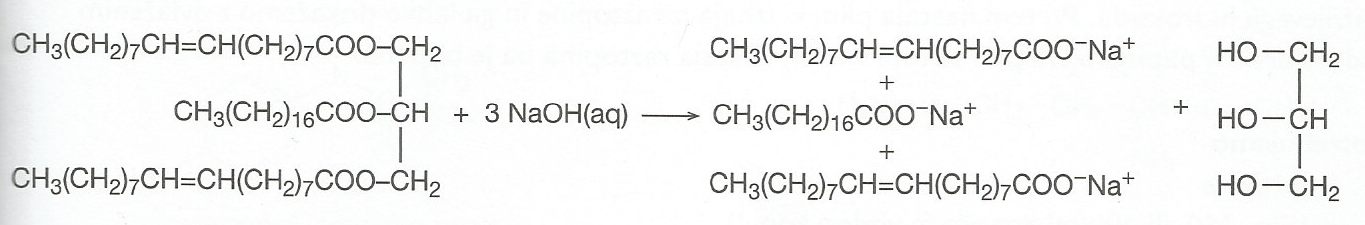 Kako imenujemo to vrsto reakcije?_______________________Kako so nekoč pridobivali milo?_______________________________________________________________________________Glukoza je monosaharid s šestimi ogljikovimi atomi.Napiši molekulsko formulo glukoze!_______________________Zapiši značilnosti glukoze!_________________________________________________________________________________Maltoza je disaharid, ki sestoji iz dveh glukoznih enot. Dopolni shemo nastanka maltoze: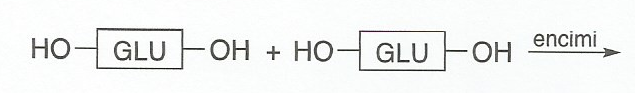 Kaj še nastane poleg maltoze?________________Kako imenujemo reakcijo?___________________Kako pa imenujemo reakcijo, ki poteka v obratni smeri v prisotnosti kisline? _______________________________V naravi sta pogosta dva polisaharida z različnimi lastnostmi.Polisaharid A je netopen v vodi neprebavljiv in tvori močna vlakna. Polisaharid B je v vodi malo topen in ga živali in človek lahko prebavljajo.Polisaharid A je _______________________Polisaharid B je _______________________Kateri monosaharid nastane s hidrolizo obeh polisaharidov? __________________________________________________Reši križanko!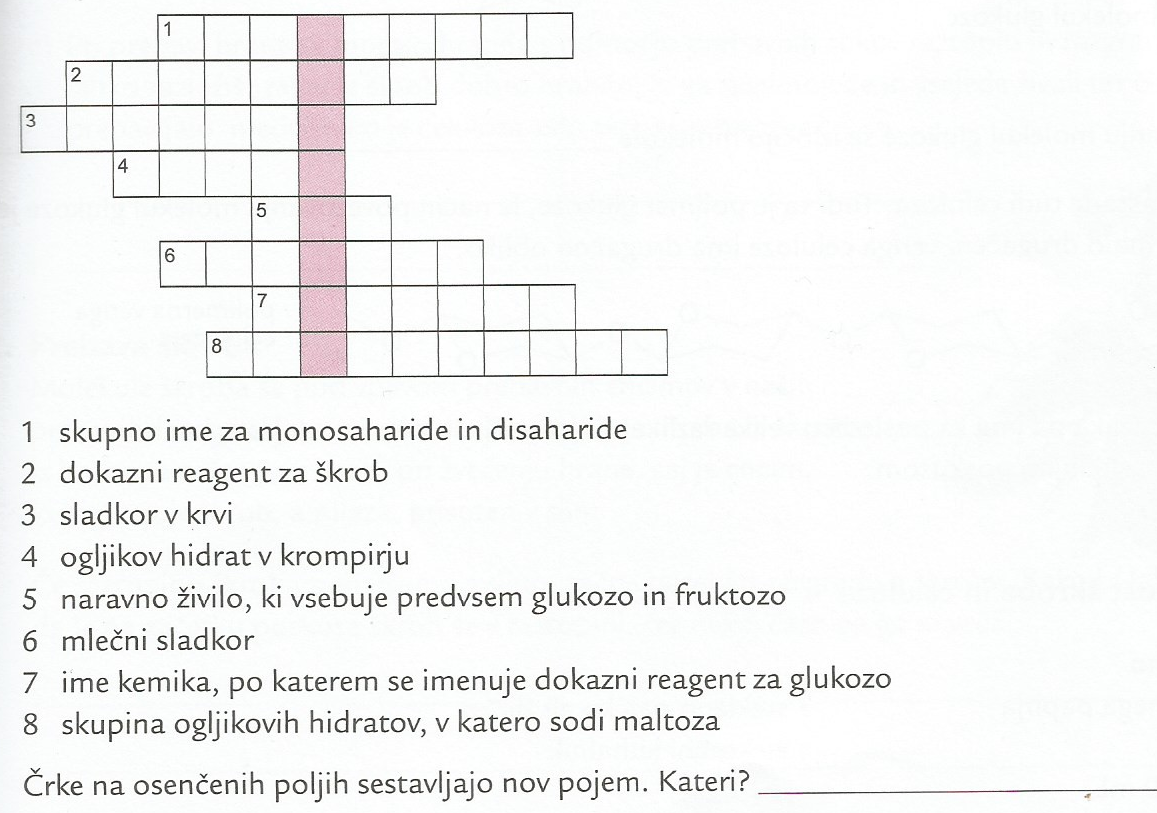 Za konec vam prilagam kriterije uspešnosti, da lahko ovrednotite svoje znanje ob koncu sklopa.RAZRED9.aPREDMETKEMIJA 8DATUM25.3.2020UČNA TEMAMAŠČOBE IN OGLJIKOVI HIDRATIUČNA ENOTAMAŠČOBE IN OGLJIKOVI HIDRATIUČNI CILJIponoviti osnovne lastnosti maščob in njihove vire,ponoviti zgradbo in delovanje mil,ponoviti značilnosti mono, di in polisaharidov.UČNI PRIPOMOČKIUčbenik: KEMIJA DANES 2, NOVI POJMIPRILOGEnavodilo za delo, kriteriji uspešnostiKriteriji uspešnostiobvladamdelno obvladamne obvladamOpredelim maščobe kot estre maščobnih kislin in glicerola.Poznam  osnovne lastnosti maščob in  njihove vire.Poznam zgradbo in delovanje mil.Poznam monosaharide, disaharide in polisaharide, ter njihove najpomembnejše predstavnike.Opredelim polisaharide kot naravne polimere.Poznam pomen ogljikovih hidratov za življenje in gospodarstvo.